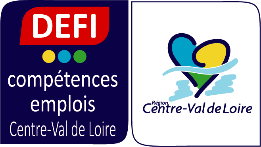 Ce document est indispensable au versement de la prime dans le cadre de la démarche DEFI. Il constitue une guidance pour l ‘organisme de formation, dans les démarches à respecter et ses engagements, et sert de base d’évaluation pour la Région Centre-Val de Loire et ses référents territoriaux formation, pour en valider le versement. Il sera complété tout au long de la session DEFI par les référents territoriaux et envoyé à l’organisme de formation. Ce dernier, après signature, devra joindre lors de la demande de paiement l’attestation de conformité ainsi que la convention DEFI signée à gestionfp@centrevaldeloire.fr, copie les référents territoriaux formation  afin de pouvoir prétendre au versement de la prime DEFI.	NB : les critères (à l’exception des n° 4 et 9) doivent tous être validés pour le versement de la prime.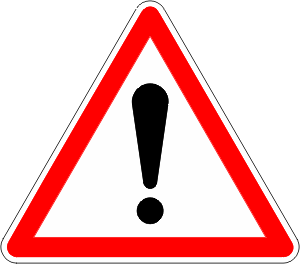 L’organisme de formation atteste avoir pris connaissance des critères qui conditionnent le versement de la prime.Signature OF :CritèresIndicateursOUINON1L’organisme a respecté les attendus exigés en termes de stagiaires Nombre minimal de stagiaires (cf. doc « guide et procédures Défi »)Proportion d’appairage stagiaires / postes des entreprises (cf. idem)2L’organisme de formation (OF) s’est investi dans les processus de captation d’entreprises et d’ingénierie du projetNb d’entreprises sondées par l’OF est objectivableContribution de l’Of à l’ingénierie de formation /construction de l’offreL’OF a sécurisé sa planification en concertation avec la Région.3L’OF a clairement défini les rôles de ses équipes (référent de parcours, coordonnateur) nécessaires au bon déroulement de l’action Identification et opérationnalité du référent de parcoursMise à disposition des moyens pour garantir la mise en œuvre du DEFI (cf. CCTAC Parcours Métiers)4En cas de difficultés de sourcing, l’OF a déployé des mesures correctives en lien avec les partenaires et en informant la Région Centre Val de Loire.Actions « coup de poing » 5L’OF s’est assuré de l’appairage candidats/entreprises pour l’entrée en formation (gage d’un recrutement coanimé par l’OF avec les entreprises Tableau/document de synthèse de l’appairage candidats/Entreprises 6Le RTF n’a pas eu à assumer le pilotage du projet entre l’OF, l’entreprise, les partenaires et les stagiaires.L’organisme a géré en autonomie la conduite du projet 7L’OF a pré-complété la convention en lien avec la session DEFI et l’a transmise, à l’appui de la fiche contacts, au référent territorial RTF pour les derniers ajustements et transmission au cabinetCoordonnées des entreprises, nom et statut des signataires, logosCoordonnées des partenaires, nom et statut des signataires, logosCadres réservés à l’OF dûment complétésEngagements des partenaires Eléments de contexte prérédigés(cf modèle convention et exemple)8L’OF a alerté la Région en cas d’urgence et a procédé à un reporting écrit mensuel (action > 6mois) ou bimensuel (action < 6mois) auprès du RTF et des partenaires du DEFI sur la base des éléments suivants : Suivi des stagiaires et liens aux entreprises.Difficultés rencontréesAménagements opérés, réingénierie, replanification9L’OF organise un bilan final avec le RTF, les entreprises et partenaires et a complété sous EOS les profils des stagiaires avec la nature des sorties en emploiEvaluation de la formationEvaluation de l’engagement des candidats et des entreprisesProposition d’amélioration du dispositif pour éventuelle reconductionCadre réservé à la Région - Décision de versement de la prime  Cadre réservé à la Région - Décision de versement de la prime  Valide le versement de la prime	 Ne valide pas le versement de la prime	Remarque et améliorations attendues : Remarque et améliorations attendues : 